Actividad Preliminar 2Conteste correctamente los siguientes espacios con letra roja: Menciones los tres factores que pueden ocasionar diferencias en los resultados de un ensayo clínico aleatorizado: 1. Asignación Aleatoria. (La evidencia convincente de la efectividad de una maniobra requiere no sólo observar una diferencia entre los grupos respecto al desenlace de interés, sino también demostrar que la maniobra es la que más probablemente ha causado dichas diferencias.)2.- Necesidad de aleatorización en los ensayos clínicos (la variabilidad inherente ocasiona que el control de los potenciales confusores sea prácticamente imposible.)3.- Ética de la investigación en ensayos clínicos aleatorizados            Cuando se interpreta al valor de p pueden existir 2 tipos de errores,  ¿Como se le llama al error que considera azar a un mayor número de asociaciones reales? Error de tipo 1 o alfaCual estudio es mejor? Se toman los resultados de cada estudio según la particulariad de cada mismo y  en base al objetivo buscado.1.-) Se realizo un estudio con amantadina vs placebo para observar la curación de un resfriado común, se encontró que en el grupo con el antiviral el cuadro se redujo de 5 días a 3 y en el grupo con placebo el cuadro clínico duro  entre 4 y 6 días de duración. Con una p menor a 0.01. 2.- Se realizo un estudio con antigripal con amocixilina + acido clavulanico vs amoxicilina en el primer grupo de redujo el cuadro infecciosa de faringoamigdalitis de 7 días a 3 disminuyendo el riesgo de complicaciones como otitis media y en el segundo se redujo el cuadro a 5 días con una p menor a  0.05.  ¿Cual de los dos ejemplos tiene mayor significancia estadística? El 1ro. ( amandatida vs placebo )En el siguiente ejemplo calcule el riesgo relativo, el riesgo absoluto y el NNT Se realizo un estudio a 10 años para comparar la incidencia de mortalidad en el grupo de pacientes pos infarto que usaban ARA2 (LOSARTAN) vs  PLACEBO  en el primer grupo la mortalidad tuvo una incidencia de 45% y en el segundo de 60% 1.- RRR =75%  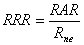 2.- RRA = RAR = Rne  - Re    =   15%3.- NNT =     = 6.66%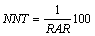 De acuerdo al ejemplo hipotético anterior usaría usted losartan en sus pacientes pos infartados y ¿por que?  Sí , debido a que RRA nos muestra que el uso de Losartán ha disminuido en 15% la mortalidad en pacientes postinfartos. El NNT nos dice que es necesario tratar a 6.66 pacientes con losartán para evitar una muerte. 